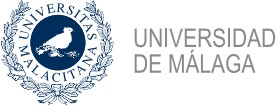 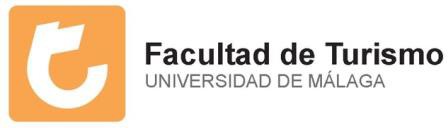 TABLA DE RECONOCIMIENTOS DE MOVILIDAD ESTUDIANTILPL GDANSK06CURSO 2022/2023Destino: Akademia Wychowania Fizycznego i Sportu Im. Jedrzzeja Sniadeckiego w Gdansku Destino: Akademia Wychowania Fizycznego i Sportu Im. Jedrzzeja Sniadeckiego w Gdansku Destino: Akademia Wychowania Fizycznego i Sportu Im. Jedrzzeja Sniadeckiego w Gdansku Destino: Akademia Wychowania Fizycznego i Sportu Im. Jedrzzeja Sniadeckiego w Gdansku Destino: Akademia Wychowania Fizycznego i Sportu Im. Jedrzzeja Sniadeckiego w Gdansku Destino: Akademia Wychowania Fizycznego i Sportu Im. Jedrzzeja Sniadeckiego w Gdansku Destino: Akademia Wychowania Fizycznego i Sportu Im. Jedrzzeja Sniadeckiego w Gdansku Destino: Akademia Wychowania Fizycznego i Sportu Im. Jedrzzeja Sniadeckiego w Gdansku Asignaturas en Destino:Asignaturas en Destino:Asignaturas en Destino:Asignaturas en Destino:Reconocidas en el Grado en TurismoReconocidas en el Grado en TurismoReconocidas en el Grado en TurismoReconocidas en el Grado en TurismoCódigo de asignaturaAsignatura en destinoSemestre/sCréditosCódigo de asignaturaAsignatura en origenSemestre/sCréditosBAPsychology of Sport1º3305Psicología Social del Turismo1º6BAPsychology2º3305Psicología Social del Turismo1º6BAPsychology of Personal Development2º3305Psicología Social del Turismo1º6BAPhychology of Human Being2º3305Psicología Social del Turismo1º6ACTourist Movement1º4307Difusión Turística del Patrimonio  Cultural1º6ACTourleading and Tourguidening1º2307Difusión Turística del Patrimonio  Cultural1º6ACTourist Geography1º4310Planificación Territorial y Turismo Sostenible2º6ACSustainable Tourism2º2310Planificación Territorial y Turismo Sostenible2º6ACEconomics and Finance of Enterprises13301Contabilidad de Empresas Turísticas16ACFinancial Management in Tourist and Sport13301Contabilidad de Empresas Turísticas16ACEconomics13302Análisis de Mercados Turísticos16ACFinancing in Tourism13302Análisis de Mercados Turísticos16ACBusiness Planning2º3303Marketing Turístico16ACBusiness Tourism2º3303Marketing Turístico16ACTourism Planing2º3303Gestión de la Producción y de la Calidad en Turismo16ACRisk Management in Tourist Enterprise2º3303Gestión de la Producción y de la Calidad en Turismo16ACTransportation Market2º3OPTBolsa de créditos optativos-3ACRisk Management2º3OPTBolsa de créditos optativos-3ACManagement of Transportation Activity in Tourism and Recreation2º3OPTBolsa de créditos optativos-3ACEconomics2º3OPTBolsa de créditos optativos-3ACBusiness Strategies1º3OPTBolsa de créditos optativos-3ACTourist Regions2º3OPTBolsa de créditos optativos-3ACTourism and Recreation Economics1º3OPTBolsa de créditos optativos-3ACTourist Regions1º2OPTBolsa de créditos optativos-2ACAir Transportation Specifity2º3OPTBolsa de créditos optativos-3Nota: Cualquier otra asignatura de la universidad de destino que no figure en esta tabla puede ser convalidada por créditos optativos.
OPT = OptativaNota: Cualquier otra asignatura de la universidad de destino que no figure en esta tabla puede ser convalidada por créditos optativos.
OPT = OptativaNota: Cualquier otra asignatura de la universidad de destino que no figure en esta tabla puede ser convalidada por créditos optativos.
OPT = OptativaNota: Cualquier otra asignatura de la universidad de destino que no figure en esta tabla puede ser convalidada por créditos optativos.
OPT = OptativaNota: Cualquier otra asignatura de la universidad de destino que no figure en esta tabla puede ser convalidada por créditos optativos.
OPT = OptativaNota: Cualquier otra asignatura de la universidad de destino que no figure en esta tabla puede ser convalidada por créditos optativos.
OPT = OptativaNota: Cualquier otra asignatura de la universidad de destino que no figure en esta tabla puede ser convalidada por créditos optativos.
OPT = OptativaNota: Cualquier otra asignatura de la universidad de destino que no figure en esta tabla puede ser convalidada por créditos optativos.
OPT = OptativaDestino: Akademia Wychowania Fizycznego i Sportu Im. Jedrzzeja Sniadeckiego w Gdansku Destino: Akademia Wychowania Fizycznego i Sportu Im. Jedrzzeja Sniadeckiego w Gdansku Destino: Akademia Wychowania Fizycznego i Sportu Im. Jedrzzeja Sniadeckiego w Gdansku Destino: Akademia Wychowania Fizycznego i Sportu Im. Jedrzzeja Sniadeckiego w Gdansku Destino: Akademia Wychowania Fizycznego i Sportu Im. Jedrzzeja Sniadeckiego w Gdansku Destino: Akademia Wychowania Fizycznego i Sportu Im. Jedrzzeja Sniadeckiego w Gdansku Destino: Akademia Wychowania Fizycznego i Sportu Im. Jedrzzeja Sniadeckiego w Gdansku Destino: Akademia Wychowania Fizycznego i Sportu Im. Jedrzzeja Sniadeckiego w Gdansku Asignaturas en Destino:Asignaturas en Destino:Asignaturas en Destino:Asignaturas en Destino:Reconocidas en el Grado en CC Gastronómica y G. HoteleraReconocidas en el Grado en CC Gastronómica y G. HoteleraReconocidas en el Grado en CC Gastronómica y G. HoteleraReconocidas en el Grado en CC Gastronómica y G. HoteleraCódigo de asignaturaAsignatura en destinoSemestreCréditosCódigo de asignaturaAsignatura en origenSemestreCréditosACFinancial managament in tourist and sport entities1º3307Contabilidad de Gestión de Empresas
Hoteleras y de Restauración2º6ACFinancing in tourism1º3307Contabilidad de Gestión de Empresas
Hoteleras y de Restauración2º6ACDietetics and Nutrition in Physical Activity1º1302Dietoterapia1º6ACPhysiology of a Human Being1º5302Dietoterapia1º6ACBussiness Planning2º3308Plan de Marketing para Productos y Empresas Gastronómicas y
Hoteleras2º6ACBussiness Tourism2º3308Plan de Marketing para Productos y Empresas Gastronómicas y
Hoteleras2º6ACBussiness Strategies1º3OPTBolsa de créditos optativos-3ACTourism Movement1º3OPTBolsa de créditos optativos-3ACTourism and Recreation Economics2º3OPTBolsa de créditos optativos-3ACManagement of Air Transportation Activity in Tourism and Recreation2º3OPTBolsa de créditos optativos-3ACTourist Regions1º y 2º 5OPTBolsa de créditos optativos-5ACTourism Planning2º3OPTBolsa de créditos optativos-3ACTourism Geography1º4OPTBolsa de créditos optativos-4ACAir Transportation Specifity2º3OPTBolsa de créditos optativos-3ACRisk Management in Tourist Enterprises2º3OPTBolsa de créditos optativos-3ACTransportation Market2º3OPTBolsa de créditos optativos-3ACEnglish1º y 2º 4OPTBolsa de créditos optativos-4Nota: Cualquier otra asignatura de la universidad de destino que no figure en esta tabla puede ser convalidada por créditos optativos.
OPT = OptativaNota: Cualquier otra asignatura de la universidad de destino que no figure en esta tabla puede ser convalidada por créditos optativos.
OPT = OptativaNota: Cualquier otra asignatura de la universidad de destino que no figure en esta tabla puede ser convalidada por créditos optativos.
OPT = OptativaNota: Cualquier otra asignatura de la universidad de destino que no figure en esta tabla puede ser convalidada por créditos optativos.
OPT = OptativaNota: Cualquier otra asignatura de la universidad de destino que no figure en esta tabla puede ser convalidada por créditos optativos.
OPT = OptativaNota: Cualquier otra asignatura de la universidad de destino que no figure en esta tabla puede ser convalidada por créditos optativos.
OPT = OptativaNota: Cualquier otra asignatura de la universidad de destino que no figure en esta tabla puede ser convalidada por créditos optativos.
OPT = OptativaNota: Cualquier otra asignatura de la universidad de destino que no figure en esta tabla puede ser convalidada por créditos optativos.
OPT = Optativa